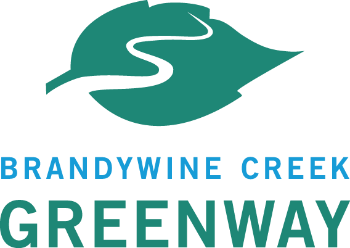 Brandywine Creek Greenway Mini-Grant Program2020-2021 Mini Grant ApplicationPart 1. APPLICANT INFORMATIONApplicant Organization: Address: Phone: Fax: Website: Are you an IRS 501(c)3 non-profit organization?	 Yes	 NoAre you registered with the Pennsylvania Bureau of Charitable Organizations?	 Yes	 NoFederal 501(c)3 number: Charitable Organizations Registration number: Contact Name: Title: Email: Direct Phone: Part 2: PROJECT DETAILS: DESCRIPTION, SCOPE OF WORK, TIMELINE, PARTNERS, INTEGRATIONProject Title: Project Location: Project Description: Please provide a short and concise description of your project. (limit to 700 characters).Green or Sustainable Practices: Please provide a brief description of sustainable practices incorporated into this project. Please see this grant’s Guidelines document for examples. (limit to 700 characters). Project Scope of Work: Please provide a detailed description of the project (limit to 7,000 characters).Project Timeline: Please provide a month by month timeline for your project, please include details. Please note the project must be completed in 12 months.Expected start date: Expected end date: Timeline with Scope of Work Activity Details by Month	Jan 2021		Feb 2021		Mar 2021		April 2021		May 2021		June 2021		July 2021		Aug 2021		Sept 2021		Oct 2021		Nov 2021		Dec 2021	Partners: Please list partners who will actively be involved with your project. For example, partners may provide project assistance, funding, or in-kind services. List each partner’s name, phone, email and a short description of their role in your project.Integration: Is your project consistent with any local, county and/or state plans (i.e. greenway and open space plans, comprehensive plans, or a trail feasibility study). Please list the plan(s) and explain how your project supports and/or implements the recommendations in these plans.Part 3: 	GOALS, OUTCOMES AND ACTIVITIESApplicant projects should reflect the goals and objectives of the Brandywine Creek Greenway Strategic Action Plan as listed below. Identify up to your top three goal(s) your project best advances and briefly explain how it will address them. More details on goals and objectives can be found in the Brandywine Creek Greenway Mini-Grant Program Instructions and Guidelines on pages 5-7.  GOAL 1 Transportation. To provide safe transportation alternatives for walking, bicycling, and equestrian users. Explain how the project address the goal below. GOAL 2 Conservation. To protect and improve vital natural resources within the Brandywine watershed. Explain how the project address the goal below. GOAL 3 Recreation. To promote and enhance the recreational use of municipal, county, and state-owned recreational open space. Explain how the project address the goal below. GOAL 4 Flood Control. To mitigate flooding in flood-prone areas. Explain how the project address the goal below. GOAL 5 Culture. To preserve nationally and municipally-designated historic resources and their surrounding landscapes. Explain how the project address the goal below. GOAL 6 Aesthetics. To protect state and municipally-designated scenic resources and buffer scenic resources from new development. Explain how the project address the goal below. GOAL 7 Education. To foster education of the Brandywine Creek and its watershed. Explain how the project address the goal below. GOAL 8 Economic Prosperity. To foster economic activity in urbanized areas. Explain how the project address the goal below.Please list your specific project goal(s) below. Each goal must be accompanied by measureable outcome(s) and a set of activities that will assist you in achieving that goal.Project Goal(s), Outcome(s) and Activities	Goal 1:		Outcome:		Activity:		Goal 2:		Outcome:		Activity:		Goal 3:		Outcome:		Activity:	Part 4: BUDGETA. Proposed Budget: In addition to the information below you must submit a proposed budget for your project as an attachment to this application. A full list of required attachments is at the end of this application document.B. Local Match Details: List local match commitments for both cash and in-kind below:Brandywine Creek Greenway Mini Grant Program Request Amount															Local Match – (minimum 1 to 1 match)						Cash Match amount		In-Kind Match amount	Total Match amount	(cash + in-kind)				 Total Project Cost (total of lines A and C)		IMPORTANT NOTE: All projects and project related costs and funding must conform to the guidelines for eligible and ineligible costs and post-completion grant requirements outlined in the PA DCNR Community Conservation Partnership Program at http://www.docs.dcnr.pa.gov/cs/groups/public/documents/document/dcnr_017036.pdf Part 5: ATTACHMENTSPlease attach:Proposed budgetLetters of support and letters of commitment of project assistance (funding and/or in-kind services)If non-profit applicant	Current proof of IRS 501(c)3 non-profit statusCurrent proof of registration with the PA Bureau of Charitable OrganizationsBrandywine Creek Greenway Mini Grant Program – Administration OnlyDate Received		Date Reviewed		Date Notified		SourceAmountCash or In-KindSecured or Pending